Projekttitel: Název projektu: 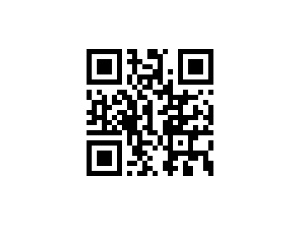 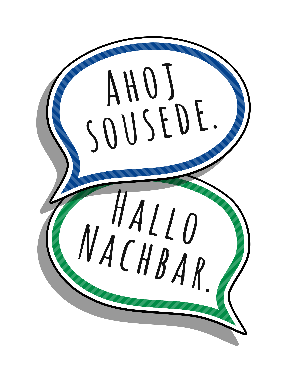 Hlavní cíl projektuHauptziel des ProjektesLeadpartner:Projekt(ový)partner:Celkové náklady projektuGesamtkosten des Projektes Euro Euro